Materiál na rokovanieMestského zastupiteľstva v NovákochNávrh na uznesenie: Berie na vedomie : Požiadavku na rozpočtové opatrenie na rok 2016 v súlade s ustanovením § 14 ods.2 písm.a) Zákona 583/2004 Z.z. o rozpočtových pravidlách územnej samosprávy a doplnení niektorých zákonov v platnom znení Schvaľuje:Rozpočtové opatrenie č.12/2016 nasledovne:Presun rozpočtových prostriedkov v súlade s § 14 ods. 2 písm. a) Zákona 583/2004 Z.z. o rozpočtových pravidlách územnej samosprávy a doplnení niektorých zákonov v platnom znení nasledovne: Program /podprogram/ prvok :   10/1                                               Funkčná klasifikácia: 08.2.0 Ekonomická klasifikácia: 632 002  	-3 000,--€Program /podprogram/ prvok  : 10/1                                                Funkčná klasifikácia: 08.2.0 Ekonomická klasifikácia: 635 004	           3 000,--€________________________________________________________________________Dôvodová správaPožiadavku na rozpočtové opatrenie predkladáme v zmysle bodu 4.5.8 Pravidiel rozpočtového hospodárenia mesta Nováky, ktoré boli schválené uznesením MsZ č.321/2016 dňa 27.6.2016 nasledovne:Požiadavka na rozpočtové opatrenie  V súlade s ustanovením § 14 zákona č.583/2004 Z.z.  o rozpočtových pravidlách územnej samosprávy a o zmene a doplnení niektorých zákonov v z.n.p. a v súlade s Pravidlami rozpočtového hospodárenia mesta Nováky, schválenými  uznesením mestského  č. 321/2016             zo dňa 27.6.2016 žiadam o zmenu rozpočtu rozpočtovým opatrením Presun rozpočtových prostriedkov v súlade s § 14 ods. 2 písm. a) nasledovne: Program /podprogram/ prvok :   10/1                                               Funkčná klasifikácia: 08.2.0 Ekonomická klasifikácia: 632 002  	-3 000,--€Program /podprogram/ prvok  : 10/1                                                Funkčná klasifikácia: 08.2.0 Ekonomická klasifikácia: 635 004	           3 000,--€Informácia o zdroji krytia: vlastnéZdôvodnenie požiadavky na rozpočtové opatrenie: podľa došlých a očakávaných faktúr zistený prebytok prostriedkov na podpoložke 632 002 Vodné, stočné, ktorý sa využije na neplánovanú ale akútne potrebnú výmenu svietidiel v dome kultúry.Vypracoval: Jana SitárováPodpis:  .......................................Dátum: 17.8.2016Schválil: Mgr. Gabriela MištinováPodpis: ........................................Dátum: 17.8.2016Návrh na uznesenie: Berie na vedomie : Požiadavku na rozpočtové opatrenie na rok 2016 v súlade s ustanovením § 14 ods.2 písm.a) Zákona 583/2004 Z.z. o rozpočtových pravidlách územnej samosprávy a doplnení niektorých zákonov v platnom znení Schvaľuje:Rozpočtové opatrenie č.13/2016 nasledovne:Presun rozpočtových prostriedkov v súlade s § 14 ods. 2 písm. a) Zákona 583/2004 Z.z. o rozpočtových pravidlách územnej samosprávy a doplnení niektorých zákonov v platnom znení nasledovne: Program /podprogram/ prvok : 7/1                                               Funkčná klasifikácia: 0510Ekonomická klasifikácia: 637004	- 2500 €Program /podprogram/ prvok : 11/7/1                                                Funkčná klasifikácia: 0640  Ekonomická klasifikácia: 635006  	           + 1500 €Program /podprogram/ prvok : 11/5                                                Funkčná klasifikácia: 0540  Ekonomická klasifikácia: 635006  	           + 1000 €________________________________________________________________________Dôvodová správaPožiadavku na rozpočtové opatrenie predkladáme v zmysle bodu 4.5.8 Pravidiel rozpočtového hospodárenia mesta Nováky, ktoré boli schválené uznesením MsZ č.321/2016 dňa 27.6.2016 nasledovne:Požiadavka na rozpočtové opatrenie  V súlade s ustanovením § 14 zákona č.583/2004 Z.z.  o rozpočtových pravidlách územnej samosprávy a o zmene a doplnení niektorých zákonov v z.n.p. a v súlade s Pravidlami rozpočtového hospodárenia mesta Nováky, schválenými  uznesením mestského  č. 321/2016             zo dňa 27.6.2016 žiadam o zmenu rozpočtu rozpočtovým opatrením Presun rozpočtových prostriedkov v súlade s § 14 ods. 2 písm. a) nasledovne: Program /podprogram/ prvok : 7/1                                               Funkčná klasifikácia: 0510Ekonomická klasifikácia: 637004	- 2500 €Program /podprogram/ prvok : 11/7/1                                                Funkčná klasifikácia: 0640  Ekonomická klasifikácia: 635006  	           + 1500 €Program /podprogram/ prvok : 11/5                                                Funkčná klasifikácia: 0540  Ekonomická klasifikácia: 635006  	           + 1000 €Informácia o zdroji krytia: presun rozpočtových prostriedkovZdôvodnenie požiadavky na rozpočtové opatrenie:Presun rozpočtových prostriedkov zo strojného zametania miestnych komunikácii z dôvodu, že nebude potrebné pozametať plánovaný rozsah komunikácií do údržby verejného osvetlenia z dôvodu realizácie nového rozvádzača pre potreby jarmoku a do údržby verejnej zelene z dôvodu zvýšených nákladov na jej údržbu - väčší počet kosieb verejných priestranstiev oproti plánovanému počtu z dôvodu vhodných klimatických podmienok.Vypracoval: Anton Horný   Podpis:  .......................................Dátum: 22.08.2016Schválil: Ing. Igrid KmeťováPodpis: ........................................Dátum: 22.8.2016                                                                                   Návrh na uznesenie: Berie na vedomie : Požiadavku na rozpočtové opatrenie na rok 2016 v súlade s ustanovením § 14 ods.2 písm.a) Zákona 583/2004 Z.z. o rozpočtových pravidlách územnej samosprávy a doplnení niektorých zákonov v platnom znení Schvaľuje:Rozpočtové opatrenie č.14/2016 nasledovne:Presun rozpočtových prostriedkov v súlade s § 14 ods. 2 písm. a) Zákona 583/2004 Z.z. o rozpočtových pravidlách územnej samosprávy a doplnení niektorých zákonov v platnom znení nasledovne: Program /podprogram/ prvok : 2/3                                               Funkčná klasifikácia: 0640Ekonomická klasifikácia: 635006	- 700 €Program /podprogram/ prvok : 6/1                                                Funkčná klasifikácia: 0510  Ekonomická klasifikácia: 637004  	           + 500 €Ekonomická klasifikácia: 633006  	           + 200 €________________________________________________________________________Dôvodová správaPožiadavku na rozpočtové opatrenie predkladáme v zmysle bodu 4.5.8 Pravidiel rozpočtového hospodárenia mesta Nováky, ktoré boli schválené uznesením MsZ č.321/2016 dňa 27.6.2016 nasledovne:Požiadavka na rozpočtové opatrenie  V súlade s ustanovením § 14 zákona č.583/2004 Z.z.  o rozpočtových pravidlách územnej samosprávy a o zmene a doplnení niektorých zákonov v z.n.p. a v súlade s Pravidlami rozpočtového hospodárenia mesta Nováky, schválenými  uznesením mestského  č. 321/2016             zo dňa 27.6.2016 žiadam o zmenu rozpočtu rozpočtovým opatrením Presun rozpočtových prostriedkov v súlade s § 14 ods. 2 písm. a) nasledovne: Program /podprogram/ prvok : 2/3                                               Funkčná klasifikácia: 0640Ekonomická klasifikácia: 635006	- 700 €Program /podprogram/ prvok : 6/1                                                Funkčná klasifikácia: 0510  Ekonomická klasifikácia: 637004  	           + 500 €Ekonomická klasifikácia: 633006  	           + 200 €Informácia o zdroji krytia: presun rozpočtových prostriedkovZdôvodnenie požiadavky na rozpočtové opatrenie:Presun rozpočtových prostriedkov z dôvodu zníženia nákladov na údržbu mestského rozhlasu, pretože je predpoklad, že nebude potrebné odpracovať pôvodne plánovaný počet hodín, do zvozu, odvozu a zneškodňovania komunálneho odpadu z dôvodu zvýšenia nákladov na uloženie odpadu na skládku komunálneho odpadu a z dôvodu zakúpenia smetného koša pre potreby multifunkčného ihriska do areálu základnej školy na ulici Pribinovej.Vypracoval: Anton Horný   Podpis:  .......................................Dátum: 22.08.2016Schválil: Ing. Ingrid KmeťováPodpis: ........................................Dátum: 22.8.2016                                                                                   Návrh na uznesenie: Berie na vedomie : Požiadavku na rozpočtové opatrenie na rok 2016 v súlade s ustanovením § 14 ods.2 písm.a) Zákona 583/2004 Z.z. o rozpočtových pravidlách územnej samosprávy a doplnení niektorých zákonov v platnom znení Schvaľuje:Rozpočtové opatrenie č.15/2016 nasledovne:Presun rozpočtových prostriedkov v súlade s § 14 ods. 2 písm. a) Zákona 583/2004 Z.z. o rozpočtových pravidlách územnej samosprávy a doplnení niektorých zákonov v platnom znení nasledovne: Program / podprogram / prvok :  P8/PP5Funkčná  klasifikácia: 09.8.0Ekonomická klasifikácia:       637012                 + 5366,- EURProgram / podprogram / prvok :  P8/PP5Funkčná  klasifikácia:  09.8.0Ekonomická klasifikácia:                                                    631001                -     130,-- EUR                                               632001                -     700,--EUR                                               632002                -       50,--EUR	                                                 632003                -     210,--EUR                                               632004                -       40,--EUR                                               633001                -     604,--EUR                                               633002                -     650,--EUR                                               633006                -     472,--EUR                                               633009                -       15,--EUR                                               63301 6               -     215,--EUR                                               634004                -     600,--EUR                                               636001                -     170,--EUR                                               637001                -     320,--EUR                                               637004                -     100,--EUR                                               637014                -     300,--EUR                                               637016                -     110,--EUR                                               637027                -     600,--EUR                                               642015                -       80,-  EUR                                              Spolu  :                - 5366,- EUR                     ________________________________________________________________________Dôvodová správaPožiadavku na rozpočtové opatrenie predkladáme v zmysle bodu 4.5.8 Pravidiel rozpočtového hospodárenia mesta Nováky, ktoré boli schválené uznesením MsZ č.321/2016 dňa 27.6.2016 nasledovne:Požiadavka na rozpočtové opatrenie  V súlade s ustanovením § 14 zákona č.583/2004 Z.z.  o rozpočtových pravidlách územnej samosprávy a o zmene a doplnení niektorých zákonov v z.n.p. a v súlade s Pravidlami rozpočtového hospodárenia mesta Nováky, schválenými  uznesením mestského  č. 321/2016             zo dňa 27.6.2016 žiadam o zmenu rozpočtu rozpočtovým opatrením Presun rozpočtových prostriedkov v súlade s § 14 ods. 2 písm. a) nasledovne: Program / podprogram / prvok :  P8/PP5Funkčná  klasifikácia: 09.8.0Ekonomická klasifikácia:       637012                 + 5366,- EURProgram / podprogram / prvok :  P8/PP5Funkčná  klasifikácia:  09.8.0Ekonomická klasifikácia:                                                    631001                -     130,-- EUR                                               632001                -     700,--EUR                                               632002                -       50,--EUR	                                                 632003                -     210,--EUR                                               632004                -       40,--EUR                                               633001                -     604,--EUR                                               633002                -     650,--EUR                                               633006                -     472,--EUR                                               633009                -       15,--EUR                                               63301 6               -     215,--EUR                                               634004                -     600,--EUR                                               636001                -     170,--EUR                                               637001                -     320,--EUR                                               637004                -     100,--EUR                                               637014                -     300,--EUR                                               637016                -     110,--EUR                                               637027                -     600,--EUR                                               642015                -       80,-  EUR                                              Spolu  :                - 5366,- EUR                     Informácia o zdroji krytia:  podpoložka  637012,  poplatky v sume 5366, - EUR je krytá z rozpočtu Školského úradu v Novákoch , znížením iných podpoložiek v rozpočte. Zdôvodnenie požiadavky na rozpočtové opatrenie:  nutná úhrada súdnych trov v hodnote 5366,-- EUR.Vypracoval: PaedDr.Mária GrmanováPodpis:  Dátum: 22.8.2016Schválil: Mgr. Milan OršulaPodpis: Dátum: 22.8.2016Návrh na uznesenie: Berie na vedomie : Požiadavku na rozpočtové opatrenie na rok 2016 v súlade s ustanovením § 14 ods.2 písm.a) Zákona 583/2004 Z.z. o rozpočtových pravidlách územnej samosprávy a doplnení niektorých zákonov v platnom znení Schvaľuje:Rozpočtové opatrenie č.16/2016 nasledovne:Presun rozpočtových prostriedkov v súlade s § 14 ods. 2 písm. a) Zákona 583/2004 Z.z. o rozpočtových pravidlách územnej samosprávy a doplnení niektorých zákonov v platnom znení nasledovne: Program /podprogram/ prvok :   8/1                                              Funkčná klasifikácia: 09.1.1.1 Ekonomická klasifikácia: 637014  	-30 €Program /podprogram/ prvok  : 8/1                                               Funkčná klasifikácia: 09.1.1.1  Ekonomická klasifikácia:  633010	           +30 €________________________________________________________________________Dôvodová správaPožiadavku na rozpočtové opatrenie predkladáme v zmysle bodu 4.5.8 Pravidiel rozpočtového hospodárenia mesta Nováky, ktoré boli schválené uznesením MsZ č.321/2016 dňa 27.6.2016 nasledovne:Požiadavka na rozpočtové opatrenie  V súlade s ustanovením § 14 zákona č.583/2004 Z.z.  o rozpočtových pravidlách územnej samosprávy a o zmene a doplnení niektorých zákonov v z.n.p. a v súlade s Pravidlami rozpočtového hospodárenia mesta Nováky, schválenými  uznesením mestského  č. 321/2016             zo dňa 27.6.2016 žiadam o zmenu rozpočtu rozpočtovým opatrením Presun rozpočtových prostriedkov v súlade s § 14 ods. 2 písm. a) nasledovne: Program /podprogram/ prvok :   8/1                                              Funkčná klasifikácia: 09.1.1.1 Ekonomická klasifikácia: 637014  	-30 €Program /podprogram/ prvok  : 8/1                                               Funkčná klasifikácia: 09.1.1.1  Ekonomická klasifikácia:  633010	           +30 €Informácia o zdroji krytia:637014 - stravovanieZdôvodnenie požiadavky na rozpočtové opatrenie:Podpoložka bola prekročená z dôvodu vyššej ceny pracovných topánokBc. Ľudmila Hartmanová  Podpis:  .......................................Dátum: 23.8.2016Schválil: meno, priezviskoMgr. Milan OršulaPodpis: ........................................Dátum: 25.8.2016Návrh na uznesenie: Berie na vedomie : Požiadavku na rozpočtové opatrenie na rok 2016 v súlade s ustanovením § 14 ods.2 písm.a) Zákona 583/2004 Z.z. o rozpočtových pravidlách územnej samosprávy a doplnení niektorých zákonov v platnom znení Schvaľuje:Rozpočtové opatrenie č.17/2016 nasledovne:Presun rozpočtových prostriedkov v súlade s § 14 ods. 2 písm. a) Zákona 583/2004 Z.z. o rozpočtových pravidlách územnej samosprávy a doplnení niektorých zákonov v platnom znení nasledovne: Program /podprogram/ prvok :   8/1                                              Funkčná klasifikácia: 09.1.1.1 Ekonomická klasifikácia: 637014  	-140 €Program /podprogram/ prvok  : 8/1                                               Funkčná klasifikácia: 09.1.1.1  Ekonomická klasifikácia:  637005	           +140 €________________________________________________________________________Dôvodová správaPožiadavku na rozpočtové opatrenie predkladáme v zmysle bodu 4.5.8 Pravidiel rozpočtového hospodárenia mesta Nováky, ktoré boli schválené uznesením MsZ č.321/2016 dňa 27.6.2016 nasledovne:Požiadavka na rozpočtové opatrenie  V súlade s ustanovením § 14 zákona č.583/2004 Z.z.  o rozpočtových pravidlách územnej samosprávy a o zmene a doplnení niektorých zákonov v z.n.p. a v súlade s Pravidlami rozpočtového hospodárenia mesta Nováky, schválenými  uznesením mestského  č. 321/2016             zo dňa 27.6.2016 žiadam o zmenu rozpočtu rozpočtovým opatrením Presun rozpočtových prostriedkov v súlade s § 14 ods. 2 písm. a) nasledovne: Program /podprogram/ prvok :   8/1                                              Funkčná klasifikácia: 09.1.1.1 Ekonomická klasifikácia: 637014  	-140 €Program /podprogram/ prvok  : 8/1                                               Funkčná klasifikácia: 09.1.1.1  Ekonomická klasifikácia:  637005	           +140 €Informácia o zdroji krytia:637014 - stravovanieZdôvodnenie požiadavky na rozpočtové opatrenie:Podpoložka bola prekročená z dôvodu nutnej revízie bleskozvodov na budove MŠBc. Ľudmila Hartmanová  Podpis:  .......................................Dátum: 23.8.2016Schválil: meno, priezviskoMgr. Milan OršulaPodpis: ........................................Dátum: 25.8.2016Návrh na uznesenie: Berie na vedomie : Požiadavku na rozpočtové opatrenie na rok 2016 v súlade s ustanovením § 14 ods.2 písm.a) Zákona 583/2004 Z.z. o rozpočtových pravidlách územnej samosprávy a doplnení niektorých zákonov v platnom znení Schvaľuje:Rozpočtové opatrenie č.18/2016 nasledovne:Presun rozpočtových prostriedkov v súlade s § 14 ods. 2 písm. a) Zákona 583/2004 Z.z. o rozpočtových pravidlách územnej samosprávy a doplnení niektorých zákonov v platnom znení nasledovne: Program /podprogram/ prvok:   	2/1                                               Funkčná klasifikácia: 			0111  Ekonomická klasifikácia:                  637 003 	 - 1 000,00 €Program /podprogram/ prvok:   	3/2                                               Funkčná klasifikácia: 			0111  Ekonomická klasifikácia:                  632 002/2 	 - 300,00 €Program /podprogram/ prvok:   	3/2                                               Funkčná klasifikácia: 			0111  Ekonomická klasifikácia:                  635 001/1 	 - 400,00 €Program /podprogram/ prvok:   	3/7                                               Funkčná klasifikácia: 			0111  Ekonomická klasifikácia:                  634 004 	 - 150,00 €Program /podprogram/ prvok:   	5/5                                               Funkčná klasifikácia: 			0320  Ekonomická klasifikácia:                  633 004 	 - 700,00 €Program /podprogram/ prvok:   	5/5                                               Funkčná klasifikácia: 			0320  Ekonomická klasifikácia:                  634 002 	 - 200,00 €Program /podprogram/ prvok:   	5/5                                               Funkčná klasifikácia: 			0320  Ekonomická klasifikácia:                  634 003 	 - 200,00 €Program /podprogram/ prvok:   	14/1                                               Funkčná klasifikácia: 			0111  Ekonomická klasifikácia:                  633 003 	 - 120,00 €Program /podprogram/ prvok:   	14/1                                               Funkčná klasifikácia: 			0111  Ekonomická klasifikácia:                  633 010 	 - 350,00 €Program /podprogram/ prvok:   	14/1                                               Funkčná klasifikácia: 			0111  Ekonomická klasifikácia:                  635 002 	 - 150,00 €Program /podprogram/ prvok:   	14/1                                               Funkčná klasifikácia: 			0111  Ekonomická klasifikácia:                  635 003 	 - 50,00 €Program /podprogram/ prvok:   	14/1                                               Funkčná klasifikácia: 			0111  Ekonomická klasifikácia:                  636 002 	 - 1 000,00 €Program /podprogram/ prvok:   	14/1                                               Funkčná klasifikácia: 			0111  Ekonomická klasifikácia:                  637 004 	 - 800,00 €Program /podprogram/ prvok:   	14/1                                               Funkčná klasifikácia: 			0111  Ekonomická klasifikácia:                  637 005 	 - 400,00 €Program /podprogram/ prvok:   	14/1                                               Funkčná klasifikácia: 			0111  Ekonomická klasifikácia:                  637 016 	 - 330,00 €Spolu                                                                            - 6 150,00 €Program /podprogram/ prvok:   	14/1                                               Funkčná klasifikácia: 			0111  Ekonomická klasifikácia:                  632 003 	 + 5 000,00 €Program /podprogram/ prvok:   	14/1                                               Funkčná klasifikácia: 			0111  Ekonomická klasifikácia:                  637 012 	 + 900,00 €Program /podprogram/ prvok:   	14/1                                               Funkčná klasifikácia: 			0111  Ekonomická klasifikácia:                  637 035 	 + 100,00 €Program /podprogram/ prvok:   	14/1                                               Funkčná klasifikácia: 			0111  Ekonomická klasifikácia:                  642 015 	 + 150,00 €Spolu                                                                           + 6 150,00 €________________________________________________________________________Dôvodová správaPožiadavku na rozpočtové opatrenie predkladáme v zmysle bodu 4.5.8 Pravidiel rozpočtového hospodárenia mesta Nováky, ktoré boli schválené uznesením MsZ č.321/2016 dňa 27.6.2016 nasledovne:Požiadavka na rozpočtové opatrenie  V súlade s ustanovením § 14 zákona č.583/2004 Z.z.  o rozpočtových pravidlách územnej samosprávy a o zmene a doplnení niektorých zákonov v z.n.p. a v súlade s Pravidlami rozpočtového hospodárenia mesta Nováky, schválenými  uznesením mestského  č. 321/2016             zo dňa 27.6.2016 žiadam o zmenu rozpočtu rozpočtovým opatrením Presun rozpočtových prostriedkov v súlade s § 14 ods. 2 písm. a) nasledovne: Program /podprogram/ prvok:   	2/1                                               Funkčná klasifikácia: 			0111  Ekonomická klasifikácia:                  637 003 	 - 1 000,00 €Program /podprogram/ prvok:   	3/2                                               Funkčná klasifikácia: 			0111  Ekonomická klasifikácia:                  632 002/2 	 - 300,00 €Program /podprogram/ prvok:   	3/2                                               Funkčná klasifikácia: 			0111  Ekonomická klasifikácia:                  635 001/1 	 - 400,00 €Program /podprogram/ prvok:   	3/7                                               Funkčná klasifikácia: 			0111  Ekonomická klasifikácia:                  634 004 	 - 150,00 €Program /podprogram/ prvok:   	5/5                                               Funkčná klasifikácia: 			0320  Ekonomická klasifikácia:                  633 004 	 - 700,00 €Program /podprogram/ prvok:   	5/5                                               Funkčná klasifikácia: 			0320  Ekonomická klasifikácia:                  634 002 	 - 200,00 €Program /podprogram/ prvok:   	5/5                                               Funkčná klasifikácia: 			0320  Ekonomická klasifikácia:                  634 003 	 - 200,00 €Program /podprogram/ prvok:   	14/1                                               Funkčná klasifikácia: 			0111  Ekonomická klasifikácia:                  633 003 	 - 120,00 €Program /podprogram/ prvok:   	14/1                                               Funkčná klasifikácia: 			0111  Ekonomická klasifikácia:                  633 010 	 - 350,00 €Program /podprogram/ prvok:   	14/1                                               Funkčná klasifikácia: 			0111  Ekonomická klasifikácia:                  635 002 	 - 150,00 €Program /podprogram/ prvok:   	14/1                                               Funkčná klasifikácia: 			0111  Ekonomická klasifikácia:                  635 003 	 - 50,00 €Program /podprogram/ prvok:   	14/1                                               Funkčná klasifikácia: 			0111  Ekonomická klasifikácia:                  636 002 	 - 1 000,00 €Program /podprogram/ prvok:   	14/1                                               Funkčná klasifikácia: 			0111  Ekonomická klasifikácia:                  637 004 	 - 800,00 €Program /podprogram/ prvok:   	14/1                                               Funkčná klasifikácia: 			0111  Ekonomická klasifikácia:                  637 005 	 - 400,00 €Program /podprogram/ prvok:   	14/1                                               Funkčná klasifikácia: 			0111  Ekonomická klasifikácia:                  637 016 	 - 330,00 €Spolu                                                                            - 6 150,00 €Program /podprogram/ prvok:   	14/1                                               Funkčná klasifikácia: 			0111  Ekonomická klasifikácia:                  632 003 	 + 5 000,00 €Program /podprogram/ prvok:   	14/1                                               Funkčná klasifikácia: 			0111  Ekonomická klasifikácia:                  637 012 	 + 900,00 €Program /podprogram/ prvok:   	14/1                                               Funkčná klasifikácia: 			0111  Ekonomická klasifikácia:                  637 035 	 + 100,00 €Program /podprogram/ prvok:   	14/1                                               Funkčná klasifikácia: 			0111  Ekonomická klasifikácia:                  642 015 	 + 150,00 €Spolu                                                                           + 6 150,00 €Informácia o zdroji krytia: vlastnéZdôvodnenie požiadavky na rozpočtové opatrenie: Presun finančných prostriedkov upravené podľa skutočného čerpania.Vypracoval: Ing. Lenka Müllerová   Podpis:  .......................................Dátum: 24.8.2016Schválil: Ing. Ingrid KmeťováPodpis: ........................................Dátum: 24.8.2016                                     Návrh na uznesenie: Berie na vedomie : Požiadavku na rozpočtové opatrenie na rok 2016 v súlade s ustanovením § 14 ods.2 písm.d) Zákona 583/2004 Z.z. o rozpočtových pravidlách územnej samosprávy a doplnení niektorých zákonov v platnom znení Schvaľuje:Rozpočtové opatrenie č.19/2016 nasledovne:Presun rozpočtových prostriedkov v súlade s § 14 ods. 2 písm. d) Zákona 583/2004 Z.z. o rozpočtových pravidlách územnej samosprávy a doplnení niektorých zákonov v platnom znení nasledovne: Program /podprogram/ prvok:   	13/2                                               Funkčná klasifikácia: 			06.2.0  Ekonomická klasifikácia:                  819 002 	 600,00 €Program /podprogram/ prvok:           príjmy                                        Funkčná klasifikácia:   Ekonomická klasifikácia:                  456 002                    600,00 €	________________________________________________________________________Dôvodová správaPožiadavku na rozpočtové opatrenie predkladáme v zmysle bodu 4.5.8 Pravidiel rozpočtového hospodárenia mesta Nováky, ktoré boli schválené uznesením MsZ č.321/2016 dňa 27.6.2016 nasledovne:Požiadavka na rozpočtové opatrenie  V súlade s ustanovením § 14 zákona č.583/2004 Z.z.  o rozpočtových pravidlách územnej samosprávy a o zmene a doplnení niektorých zákonov v z.n.p. a v súlade s Pravidlami rozpočtového hospodárenia mesta Nováky, schválenými  uznesením mestského  č. 321/2016             zo dňa 27.6.2016 žiadam o zmenu rozpočtu rozpočtovým opatrením Presun rozpočtových prostriedkov v súlade s § 14 ods. 2 písm.d) nasledovne: Program /podprogram/ prvok:   	13/2                                               Funkčná klasifikácia: 			06.2.0  Ekonomická klasifikácia:                  819 002 	 600,00 €Program /podprogram/ prvok:           príjmy                                        Funkčná klasifikácia:   Ekonomická klasifikácia:                  456 002                    600,00 €		Informácia o zdroji krytia: vlastnéZdôvodnenie požiadavky na rozpočtové opatrenie:Vrátená finančná zábezpeka za byt č. 8 v dome na ulici Kukučínovej č. 200 v sume 324,00 €.Zaplatená finančná zábezpeka za byt č. 8 v dome na ulici Kukučínovej 200 v sume 324,00 €.Vrátená finančná zábezpeka za byt č. 3 v dome na ulici Kukučínovej č 205 v sume 276,00 €.Zaplatená finančná zábezpeka za byt č. 3 na ulici Kukučínovej č. 205 v sume 276,00 €.Vypracoval: Ing. Lenka Müllerová   Podpis:  .......................................Dátum: 24.8.2016Schválil: Ing. Ingrid KmeťováPodpis: ........................................Dátum: 24.8.2016Návrh na uznesenie: Berie na vedomie : Požiadavku na rozpočtové opatrenie na rok 2016 v súlade s ustanovením § 14 ods.2 písm.a) Zákona 583/2004 Z.z. o rozpočtových pravidlách územnej samosprávy a doplnení niektorých zákonov v platnom znení Schvaľuje:Rozpočtové opatrenie č.20/2016 nasledovne:Presun rozpočtových prostriedkov v súlade s § 14 ods. 2 písm. a) Zákona 583/2004 Z.z. o rozpočtových pravidlách územnej samosprávy a doplnení niektorých zákonov v platnom znení nasledovne: Program /podprogram/ prvok:   	4/4                                               Funkčná klasifikácia: 			08.4.0  Ekonomická klasifikácia:                  633006 	 -170,-- €Program /podprogram/ prvok:           4/4                                       Funkčná klasifikácia:                         08.4.0Ekonomická klasifikácia:                  633004                    +170,-- €	________________________________________________________________________Dôvodová správaPožiadavku na rozpočtové opatrenie predkladáme v zmysle bodu 4.5.8 Pravidiel rozpočtového hospodárenia mesta Nováky, ktoré boli schválené uznesením MsZ č.321/2016 dňa 27.6.2016 nasledovne:Požiadavka na rozpočtové opatrenie  V súlade s ustanovením § 14 zákona č.583/2004 Z.z.  o rozpočtových pravidlách územnej samosprávy a o zmene a doplnení niektorých zákonov v z.n.p. a v súlade s Pravidlami rozpočtového hospodárenia mesta Nováky, schválenými  uznesením mestského  č. 321/2016             zo dňa 27.6.2016 žiadam o zmenu rozpočtu rozpočtovým opatrením Presun rozpočtových prostriedkov v súlade s § 14 ods. 2 písm.a) nasledovne: Program /podprogram/ prvok:   	4/4                                               Funkčná klasifikácia: 			08.4.0  Ekonomická klasifikácia:                  633006 	 -170,-- €Program /podprogram/ prvok:           4/4                                       Funkčná klasifikácia:                         08.4.0Ekonomická klasifikácia:                  633004                    +170,-- €Informácia o zdroji krytia: vlastnéZdôvodnenie požiadavky na rozpočtové opatrenie: presun finančných prostriedkov na dofinancovanie nákupu novej ozvučovacej techniky na starý cintorínVypracoval: Mgr. Gabriela Mištinová  Podpis:  .......................................Dátum: 25.8.2016Schválil: Mgr.Milan OršulaPodpis: ........................................Dátum: 25.8.2016Návrh na uznesenie: Berie na vedomie : Požiadavku na rozpočtové opatrenie na rok 2016 v súlade s ustanovením § 14 ods.2 písm.a) Zákona 583/2004 Z.z. o rozpočtových pravidlách územnej samosprávy a doplnení niektorých zákonov v platnom znení Schvaľuje:Rozpočtové opatrenie č.21/2016 nasledovne:Presun rozpočtových prostriedkov v súlade s § 14 ods. 2 písm. a) Zákona 583/2004 Z.z. o rozpočtových pravidlách územnej samosprávy a doplnení niektorých zákonov v platnom znení nasledovne: Program /podprogram/ prvok:   	5/1                                               Funkčná klasifikácia: 			03.1.0Ekonomická klasifikácia:                  612001 	 +1800,-- €Program /podprogram/ prvok:           5/1                                       Funkčná klasifikácia:                         03.1.0Ekonomická klasifikácia:                  612002                   -1800,-- €________________________________________________________________________Dôvodová správaPožiadavku na rozpočtové opatrenie predkladáme v zmysle bodu 4.5.8 Pravidiel rozpočtového hospodárenia mesta Nováky, ktoré boli schválené uznesením MsZ č.321/2016 dňa 27.6.2016 nasledovne:Požiadavka na rozpočtové opatrenie  V súlade s ustanovením § 14 zákona č.583/2004 Z.z.  o rozpočtových pravidlách územnej samosprávy a o zmene a doplnení niektorých zákonov v z.n.p. a v súlade s Pravidlami rozpočtového hospodárenia mesta Nováky, schválenými  uznesením mestského  č. 321/2016             zo dňa 27.6.2016 žiadam o zmenu rozpočtu rozpočtovým opatrením Presun rozpočtových prostriedkov v súlade s § 14 ods. 2 písm.a) nasledovne: Program /podprogram/ prvok:   	5/1                                               Funkčná klasifikácia: 			03.1.0Ekonomická klasifikácia:                  612001 	 +1800,-- €Program /podprogram/ prvok:           5/1                                       Funkčná klasifikácia:                         03.1.0Ekonomická klasifikácia:                  612002                   -1800,-- €Informácia o zdroji krytia: vlastnéZdôvodnenie požiadavky na rozpočtové opatrenie: % čerpanie k I. polroku 2016(zle naplánovaná suma na podpoložke 612001, v roku 2015 boli čerpanie 5 800,--€)Vypracoval: Ing. Ján Krajči  Podpis:  .......................................Dátum: 25.8.2016Schválil: Mgr.Milan OršulaPodpis: ........................................Dátum: 25.8.2016Návrh na uznesenie: Berie na vedomie : Požiadavku na rozpočtové opatrenie Základnej umeleckej školy v Novákoch na rok 2016 v súlade s ustanovením § 14 ods.2 písm.a) Zákona 583/2004 Z.z. o rozpočtových pravidlách územnej samosprávy a doplnení niektorých zákonov v platnom znení Schvaľuje:Rozpočtové opatrenie č.22/2016 nasledovne:Presun rozpočtových prostriedkov v súlade s § 14 ods. 2 písm. a) Zákona 583/2004 Z.z. o rozpočtových pravidlách územnej samosprávy a doplnení niektorých zákonov v platnom znení nasledovne: 1.Program /podprogram/ prvok :   08/4/1                                               Funkčná klasifikácia: 0950  Ekonomická klasifikácia: 614 - Odmeny 	 - 3 629,00€Spolu                                                                            - 3 629,00€Program /podprogram/ prvok  : 08/4 /1                                                Funkčná klasifikácia: 0950 Ekonomická klasifikácia:611 – Tarifný plat	           +  3 299,00€612002 – Ostatné príplatky                                         +     330,00€Spolu                                                                           +  3 629,00€Rozdiel                                                                                    0,00€2.	  Program /podprogram/ prvok :   08/4/1                                               Funkčná klasifikácia: 0950  Ekonomická klasifikácia: 633002 Výpočtová technika 	 - 35,00€Spolu                                                                                 - 35,00€Program /podprogram/ prvok  : 08/4 /1                                                Funkčná klasifikácia: 0950 Ekonomická klasifikácia:635009 Údržba softvéru	           +  35,00€Spolu                                                                                +  35,00€Rozdiel                                                                                   0,00€________________________________________________________________________Dôvodová správaPožiadavku na rozpočtové opatrenie predkladáme v zmysle bodu 4.5.8 Pravidiel rozpočtového hospodárenia mesta Nováky, ktoré boli schválené uznesením MsZ č.321/2016 dňa 27.6.2016 nasledovne:Požiadavka na rozpočtové opatrenie  V súlade s ustanovením § 14 zákona č.583/2004 Z.z.  o rozpočtových pravidlách územnej samosprávy a o zmene a doplnení niektorých zákonov v z.n.p. a v súlade s Pravidlami rozpočtového hospodárenia mesta Nováky, schválenými  uznesením mestského  č. 321/2016             zo dňa 27.6.2016 žiadam o zmenu rozpočtu rozpočtovým opatrením Presun rozpočtových prostriedkov v súlade s § 14 ods. 2 písm.a) nasledovne: 1.Program /podprogram/ prvok :   08/4/1                                               Funkčná klasifikácia: 0950  Ekonomická klasifikácia: 614 - Odmeny 	 - 3 629,00€Spolu                                                                            - 3 629,00€Program /podprogram/ prvok  : 08/4 /1                                                Funkčná klasifikácia: 0950 Ekonomická klasifikácia:611 – Tarifný plat	           +  3 299,00€612002 – Ostatné príplatky                                         +     330,00€Spolu                                                                           +  3 629,00€Rozdiel                                                                                    0,00€2.	  Program /podprogram/ prvok :   08/4/1                                               Funkčná klasifikácia: 0950  Ekonomická klasifikácia: 633002 Výpočtová technika 	 - 35,00€Spolu                                                                                 - 35,00€Program /podprogram/ prvok  : 08/4 /1                                                Funkčná klasifikácia: 0950 Ekonomická klasifikácia:635009 Údržba softvéru	           +  35,00€Spolu                                                                                +  35,00€Rozdiel                                                                                   0,00€Informácia o zdroji krytia: 41 – z rozpočtu mestaZdôvodnenie požiadavky na rozpočtové opatrenie:1. Zvýšenie platových taríf a ostatných príplatkov o 6% v závislosti od dĺžky započítanej     praxe, účinné od 1.9.2016 v zmysle zákona 217/2016 Z.z, ktorým sa mení a dopĺňa zákon        553/2003 Z.z.     Valorizácia platov učiteľov realizovaná presunom z podpoložky 614- Odmeny .612001 osobné príplatky – nemajú všetci učitelia, preto nerealizujeme presun z tejto podpoložky.Zníženie odmien vyrovnáme rozpočtovým opatrením zo 630-prevádzkové výdavky  do 31.12.2016.2. Navýšenie podpoložky 635009 – Údržba softvérov z dôvodu vyššej  platby za ASC agendu na r. 2017.Vypracoval: Soňa Pometlová  Podpis:  .......................................Dátum: 25.8.2016Schválil: Zdenka Duchoňová, DiS.art                riaditeľkaPodpis: ........................................Dátum: 25.8.2016Návrh na uznesenie: Berie na vedomie : Požiadavku na rozpočtové opatrenie Centra voľného času v Novákoch na rok 2016 v súlade s ustanovením § 14 ods.2 písm.a) Zákona 583/2004 Z.z. o rozpočtových pravidlách územnej samosprávy a doplnení niektorých zákonov v platnom znení Schvaľuje:Rozpočtové opatrenie č.23/2016 nasledovne:Presun rozpočtových prostriedkov v súlade s § 14 ods. 2 písm. a) Zákona 583/2004 Z.z. o rozpočtových pravidlách územnej samosprávy a doplnení niektorých zákonov v platnom znení nasledovne: Program /podprogram/ prvok :   08/4/2                                               Funkčná klasifikácia: 0950  Ekonomická klasifikácia: 611 odmeny 	-622,-€Program /podprogram/ prvok  : 08/4 /2                                                Funkčná klasifikácia: 0950  Ekonomická klasifikácia: 614  tarifné platy	           622,-€________________________________________________________________________Dôvodová správaPožiadavku na rozpočtové opatrenie predkladáme v zmysle bodu 4.5.8 Pravidiel rozpočtového hospodárenia mesta Nováky, ktoré boli schválené uznesením MsZ č.321/2016 dňa 27.6.2016 nasledovne:Požiadavka na rozpočtové opatrenie  V súlade s ustanovením § 14 zákona č.583/2004 Z.z.  o rozpočtových pravidlách územnej samosprávy a o zmene a doplnení niektorých zákonov v z.n.p. a v súlade s Pravidlami rozpočtového hospodárenia mesta Nováky, schválenými  uznesením mestského  č. 321/2016             zo dňa 27.6.2016 žiadam o zmenu rozpočtu rozpočtovým opatrením Presun rozpočtových prostriedkov v súlade s § 14 ods. 2 písm.a) nasledovne: Program /podprogram/ prvok :   08/4/2                                               Funkčná klasifikácia: 0950  Ekonomická klasifikácia: 611 odmeny 	-622,-€Program /podprogram/ prvok  : 08/4 /2                                                Funkčná klasifikácia: 0950  Ekonomická klasifikácia: 614  tarifné platy	           622,-€Informácia o zdroji krytia: 41 z rozpočtu obceZdôvodnenie požiadavky na rozpočtové opatrenie: V položke 610 bol presun medzi položkami z dôvodu zákonného zvýšenia tarifných platov pedagogických zamestnancov.Vypracoval: Bc.Klára Benková   Podpis:  Dátum: 24.8.2016Schválil: Ing. Viera HagarováPodpis: Dátum: 24.8.2016Návrh na uznesenie: Berie na vedomie : Požiadavku na rozpočtové opatrenie Základnej školyNováky na rok 2016 v súlade s ustanovením § 14 ods.2 písm.a) Zákona 583/2004 Z.z. o rozpočtových pravidlách územnej samosprávy a doplnení niektorých zákonov v platnom znení Schvaľuje:Rozpočtové opatrenie č.24/2016 nasledovne:Presun rozpočtových prostriedkov v súlade s § 14 ods. 2 písm. a) Zákona 583/2004 Z.z. o rozpočtových pravidlách územnej samosprávy a doplnení niektorých zákonov v platnom znení nasledovne: 1.Program /podprogram/ prvok :   8/2/                                               Funkčná klasifikácia:09211  Ekonomická klasifikácia: 635006	-1300 €Program /podprogram/ prvok  : 8/2 /                                                Funkčná klasifikácia: 09211  Ekonomická klasifikácia: 637005 	           1300 €2.Program /podprogram/ prvok :   8/2/                                               Funkčná klasifikácia:09211  Ekonomická klasifikácia: 635006	-6700 €Program /podprogram/ prvok  : 8/2 /                                                Funkčná klasifikácia: 09211  Ekonomická klasifikácia: 633001  	6700  €3.	   Program /podprogram/ prvok :   8/2/                                               Funkčná klasifikácia:09211  Ekonomická klasifikácia: 635006	                                -1000 €Program /podprogram/ prvok  : 8/2 /                                                Funkčná klasifikácia: 09211  Ekonomická klasifikácia: 633001  	                                  1000  €	   4.Program /podprogram/ prvok :   8/2/                                               Funkčná klasifikácia:09211  Ekonomická klasifikácia: 632002	                                -140 €Program /podprogram/ prvok  : 8/2 /                                                Funkčná klasifikácia: 09211  Ekonomická klasifikácia: 634004 	                                  140 €	  5.Program /podprogram/ prvok :   8/2/                                               Funkčná klasifikácia:09211  Ekonomická klasifikácia: 632002	                                -200 €Program /podprogram/ prvok  : 8/2 /                                                Funkčná klasifikácia: 09211  Ekonomická klasifikácia: 632003 	                                  200 €6.	   Program /podprogram/ prvok :   8/2/                                               Funkčná klasifikácia:09211  Ekonomická klasifikácia: 632002	                                -200 €Program /podprogram/ prvok  : 8/2 /                                                Funkčná klasifikácia: 09211  Ekonomická klasifikácia: 633013 	                                  200 €7.	  Program /podprogram/ prvok :   8/2/                                               Funkčná klasifikácia:09121  Ekonomická klasifikácia: 632002	                                -100 €Program /podprogram/ prvok  : 8/2 /                                                Funkčná klasifikácia: 09211  Ekonomická klasifikácia: 634004 	                                  100 €8.Program /podprogram/ prvok :   8/2/                                               Funkčná klasifikácia:09211  Ekonomická klasifikácia: 632002	                                -200 €Program /podprogram/ prvok  : 8/2 /                                                Funkčná klasifikácia: 09211  Ekonomická klasifikácia: 633013 	                                  200 €	  9.Program /podprogram/ prvok :   8/2/                                               Funkčná klasifikácia:09211  Ekonomická klasifikácia: 632002	                                -200 €Program /podprogram/ prvok  : 8/2 /                                                Funkčná klasifikácia: 09211  Ekonomická klasifikácia: 633006	                                  200 €10.	   Program /podprogram/ prvok :   8/3/                                               Funkčná klasifikácia:09602  Ekonomická klasifikácia: 633002	                                -200 €Program /podprogram/ prvok  : 8/3 /                                                Funkčná klasifikácia: 09602  Ekonomická klasifikácia: 635002 	                                  200 €11.	   Program /podprogram/ prvok :   8/3/                                               Funkčná klasifikácia:09602  Ekonomická klasifikácia: 633001	                                -300 €Program /podprogram/ prvok  : 8/3 /                                                Funkčná klasifikácia: 09602  Ekonomická klasifikácia: 637004	                                  300 €12.Program /podprogram/ prvok :   8/3/                                               Funkčná klasifikácia:09602  Ekonomická klasifikácia: 633001	                                -400€Program /podprogram/ prvok  : 8/3 /                                                Funkčná klasifikácia: 09602  Ekonomická klasifikácia: 632001	                                  400 €13.Program /podprogram/ prvok :   8/3/                                               Funkčná klasifikácia:09602  Ekonomická klasifikácia: 633001	                                -80 €Program /podprogram/ prvok  : 8/3 /                                                Funkčná klasifikácia: 09602  Ekonomická klasifikácia: 633013 	                                  80 €14.Program /podprogram/ prvok :   8/3/                                               Funkčná klasifikácia:09602  Ekonomická klasifikácia: 633001	                                -50€Program /podprogram/ prvok  : 8/3 /                                                Funkčná klasifikácia: 09602  Ekonomická klasifikácia: 637001	                                  50 €15.Program /podprogram/ prvok :   8/3/                                               Funkčná klasifikácia:09602  Ekonomická klasifikácia: 633001	                                -250 €Program /podprogram/ prvok  : 8/3 /                                                Funkčná klasifikácia: 09602  Ekonomická klasifikácia: 635006 	                                  250 €16.Program /podprogram/ prvok :   8/3/                                               Funkčná klasifikácia:09602  Ekonomická klasifikácia: 633001	                                -100 €Program /podprogram/ prvok  : 8/3 /                                                Funkčná klasifikácia: 09602  Ekonomická klasifikácia: 633006 	                                 100 €17.Program /podprogram/ prvok :   8/3/                                               Funkčná klasifikácia:09603  Ekonomická klasifikácia: 633002	                                -300 €Program /podprogram/ prvok  : 8/3 /                                                Funkčná klasifikácia: 09603  Ekonomická klasifikácia: 635002 	                                  300 € 18.Program /podprogram/ prvok :   8/3/                                               Funkčná klasifikácia:09603  Ekonomická klasifikácia: 633001	                                -300 €Program /podprogram/ prvok  : 8/3 /                                                Funkčná klasifikácia: 09603  Ekonomická klasifikácia: 637004	                                  300 €19.Program /podprogram/ prvok :   8/3/                                               Funkčná klasifikácia:09603  Ekonomická klasifikácia: 633001	                                -500€Program /podprogram/ prvok  : 8/3 /                                                Funkčná klasifikácia: 09603 Ekonomická klasifikácia: 632001	                                  500 €20.Program /podprogram/ prvok :   8/3/                                               Funkčná klasifikácia:09603  Ekonomická klasifikácia: 633001	                                -100 €Program /podprogram/ prvok  : 8/3 /                                                Funkčná klasifikácia: 09603  Ekonomická klasifikácia: 633013 	                                  100 €21.Funkčná klasifikácia:09603  Ekonomická klasifikácia: 633001	                                -50€Program /podprogram/ prvok  : 8/3 /                                                Funkčná klasifikácia: 09603  Ekonomická klasifikácia: 637001	                                  50 €22.Program /podprogram/ prvok :   8/3/                                               Funkčná klasifikácia:09603  Ekonomická klasifikácia: 633001	                                -250 €Program /podprogram/ prvok  : 8/3 /                                                Funkčná klasifikácia: 09603  Ekonomická klasifikácia: 635006 	                                  250 €23.Program /podprogram/ prvok :   8/3/                                               Funkčná klasifikácia:09603  Ekonomická klasifikácia: 633001	                                -200 €Program /podprogram/ prvok  : 8/3 /                                                Funkčná klasifikácia: 09603  Ekonomická klasifikácia: 633006 	                                 200 €24.Program /podprogram/ prvok :   8/3/                                               Funkčná klasifikácia:09603  Ekonomická klasifikácia: 633001	                                -150 €Program /podprogram/ prvok  : 8/3 /                                                Funkčná klasifikácia: 09603  Ekonomická klasifikácia: 642015 	                                 150 €25.Program /podprogram/ prvok :   8/3/                                               Funkčná klasifikácia:09603  Ekonomická klasifikácia: 633001	                                -69 €Program /podprogram/ prvok  : 8/3 /                                                Funkčná klasifikácia: 09603  Ekonomická klasifikácia: 632003	                                 69 €26.Program /podprogram/ prvok :   8/4/3                                               Funkčná klasifikácia:0950 Ekonomická klasifikácia: 635006	                                -250 €Program /podprogram/ prvok  : 8/4 /3                                                Funkčná klasifikácia: 0950  Ekonomická klasifikácia: 637004	                                  250€27.Program /podprogram/ prvok :   8/4/3                                               Funkčná klasifikácia:0950 Ekonomická klasifikácia: 635006	                                -750 €Program /podprogram/ prvok  : 8/4 /3                                                Funkčná klasifikácia: 0950  Ekonomická klasifikácia: 633006	                                  750€28.Program /podprogram/ prvok :   8/4/3                                               Funkčná klasifikácia:0950 Ekonomická klasifikácia: 635006	                                -1000 €Program /podprogram/ prvok  : 8/4 /3                                                Funkčná klasifikácia: 0950  Ekonomická klasifikácia: 633001	                                  1000€29.Program /podprogram/ prvok :   8/4/3                                               Funkčná klasifikácia:0950 Ekonomická klasifikácia: 632002	                                -200 €Program /podprogram/ prvok  : 8/4 /3                                                Funkčná klasifikácia: 0950  Ekonomická klasifikácia: 633001	                                  200€________________________________________________________________________Dôvodová správaPožiadavku na rozpočtové opatrenie predkladáme v zmysle bodu 4.5.8 Pravidiel rozpočtového hospodárenia mesta Nováky, ktoré boli schválené uznesením MsZ č.321/2016 dňa 27.6.2016 nasledovne:Požiadavka na rozpočtové opatrenie  V súlade s ustanovením § 14 zákona č.583/2004 Z.z.  o rozpočtových pravidlách územnej samosprávy a o zmene a doplnení niektorých zákonov v z.n.p. a v súlade s Pravidlami rozpočtového hospodárenia mesta Nováky, schválenými  uznesením mestského  č. 321/2016             zo dňa 27.6.2016 žiadam o zmenu rozpočtu rozpočtovým opatrením Presun rozpočtových prostriedkov v súlade s § 14 ods. 2 písm.a) nasledovne: 1.Program /podprogram/ prvok :   8/2/                                               Funkčná klasifikácia:09211  Ekonomická klasifikácia: 635006	-1300 €Program /podprogram/ prvok  : 8/2 /                                                Funkčná klasifikácia: 09211  Ekonomická klasifikácia: 637005 	           1300 €Informácia o zdroji krytia:  41 Vlastné príjmy obcí a VÚC, Sociálnej poisťovne, zdravotných poisťovní a ostatných subjektov verejnej správy Zdôvodnenie požiadavky na rozpočtové opatrenie:úhrada nákladov za verejné obstarávanie pre ZŠ Nováky1. výmena okien 650€2. rekonštrukcia dlažby a hygienických zariadení 650€2.Program /podprogram/ prvok :   8/2/                                               Funkčná klasifikácia:09211  Ekonomická klasifikácia: 635006	-6700 €Program /podprogram/ prvok  : 8/2 /                                                Funkčná klasifikácia: 09211  Ekonomická klasifikácia: 633001  	6700  €Informácia o zdroji krytia: 41 Vlastné príjmy obcí a VÚC, Sociálnej poisťovne, zdravotných poisťovní a ostatných subjektov verejnej správy Zdôvodnenie požiadavky na rozpočtové opatrenie:nedostatočné vybavenie ôsmych tried základným školským nábytkom3.Program /podprogram/ prvok :   8/2/                                               Funkčná klasifikácia:09211  Ekonomická klasifikácia: 635006	                                -1000 €Program /podprogram/ prvok  : 8/2 /                                                Funkčná klasifikácia: 09211  Ekonomická klasifikácia: 633001  	                                  1000  €Informácia o zdroji krytia: 111 zo štátneho rozpočtuZdôvodnenie požiadavky na rozpočtové opatrenie:nedostatočné vybavenie ôsmych tried základným školským nábytkom4.Program /podprogram/ prvok :   8/2/                                               Funkčná klasifikácia:09211  Ekonomická klasifikácia: 632002	                                -140 €Program /podprogram/ prvok  : 8/2 /                                                Funkčná klasifikácia: 09211  Ekonomická klasifikácia: 634004 	                                  140 €Informácia o zdroji krytia: 111 zo štátneho rozpočtuZdôvodnenie požiadavky na rozpočtové opatrenie:prečerpanie položky z dôvodu dopravy žiakov na súťaže5.Program /podprogram/ prvok :   8/2/                                               Funkčná klasifikácia:09211  Ekonomická klasifikácia: 632002	                                -200 €Program /podprogram/ prvok  : 8/2 /                                                Funkčná klasifikácia: 09211  Ekonomická klasifikácia: 632003 	                                  200 €Informácia o zdroji krytia: 111 zo štátneho rozpočtuZdôvodnenie požiadavky na rozpočtové opatrenie:prečerpanie položky poštovné a telekomunikačné služby6.Program /podprogram/ prvok :   8/2/                                               Funkčná klasifikácia:09211  Ekonomická klasifikácia: 632002	                                -200 €Program /podprogram/ prvok  : 8/2 /                                                Funkčná klasifikácia: 09211  Ekonomická klasifikácia: 633013 	                                  200 €Informácia o zdroji krytia: 111 zo štátneho rozpočtuZdôvodnenie požiadavky na rozpočtové opatrenie:potreba aktualizácie všetkých softvérov a licencií ku začiatku školského roka7.Program /podprogram/ prvok :   8/2/                                               Funkčná klasifikácia:09121  Ekonomická klasifikácia: 632002	                                -100 €Program /podprogram/ prvok  : 8/2 /                                                Funkčná klasifikácia: 09211  Ekonomická klasifikácia: 634004 	                                  100 €Informácia o zdroji krytia: 111 zo štátneho rozpočtuZdôvodnenie požiadavky na rozpočtové opatrenie:    - prečerpanie položky z dôvodu dopravy žiakov na súťaže8.Program /podprogram/ prvok :   8/2/                                               Funkčná klasifikácia:09211  Ekonomická klasifikácia: 632002	                                -200 €Program /podprogram/ prvok  : 8/2 /                                                Funkčná klasifikácia: 09211  Ekonomická klasifikácia: 633013 	                                  200 €Informácia o zdroji krytia: 111 zo štátneho rozpočtuZdôvodnenie požiadavky na rozpočtové opatrenie:potreba aktualizácie všetkých softvérov a licencií ku začiatku školského roka9.Program /podprogram/ prvok :   8/2/                                               Funkčná klasifikácia:09211  Ekonomická klasifikácia: 632002	                                -200 €Program /podprogram/ prvok  : 8/2 /                                                Funkčná klasifikácia: 09211  Ekonomická klasifikácia: 633006	                                  200 €Informácia o zdroji krytia: 111 zo štátneho rozpočtuZdôvodnenie požiadavky na rozpočtové opatrenie:potreba dofinancovania prečerpanej položky všeobecný materiál10.Program /podprogram/ prvok :   8/3/                                               Funkčná klasifikácia:09602  Ekonomická klasifikácia: 633002	                                -200 €Program /podprogram/ prvok  : 8/3 /                                                Funkčná klasifikácia: 09602  Ekonomická klasifikácia: 635002 	                                  200 €Informácia o zdroji krytia: 41 Vlastné príjmy obcí a VÚC, Sociálnej poisťovne, zdravotných poisťovní a ostatných subjektov verejnej správyZdôvodnenie požiadavky na rozpočtové opatrenie:-	Neplánujeme nákup výpočtovej techniky preto prostriedky presúvame na jej údržbu11.Program /podprogram/ prvok :   8/3/                                               Funkčná klasifikácia:09602  Ekonomická klasifikácia: 633001	                                -300 €Program /podprogram/ prvok  : 8/3 /                                                Funkčná klasifikácia: 09602  Ekonomická klasifikácia: 637004	                                  300 €Informácia o zdroji krytia: 41 Vlastné príjmy obcí a VÚC, Sociálnej poisťovne, zdravotných poisťovní a ostatných subjektov verejnej správyZdôvodnenie požiadavky na rozpočtové opatrenie:-	prečerpanie položky bežných služieb12.Program /podprogram/ prvok :   8/3/                                               Funkčná klasifikácia:09602  Ekonomická klasifikácia: 633001	                                -400€Program /podprogram/ prvok  : 8/3 /                                                Funkčná klasifikácia: 09602  Ekonomická klasifikácia: 632001	                                  400 €Informácia o zdroji krytia: 41 Vlastné príjmy obcí a VÚC, Sociálnej poisťovne, zdravotných poisťovní a ostatných subjektov verejnej správyZdôvodnenie požiadavky na rozpočtové opatrenie:-	potreba dofinancovania tepelnej energie13.Program /podprogram/ prvok :   8/3/                                               Funkčná klasifikácia:09602  Ekonomická klasifikácia: 633001	                                -80 €Program /podprogram/ prvok  : 8/3 /                                                Funkčná klasifikácia: 09602  Ekonomická klasifikácia: 633013 	                                  80 €Informácia o zdroji krytia: 41 Vlastné príjmy obcí a VÚC, Sociálnej poisťovne, zdravotných poisťovní a ostatných subjektov verejnej správyZdôvodnenie požiadavky na rozpočtové opatrenie:-	potreba aktualizácie všetkých softvérov a licencií ku začiatku školského roka14.Program /podprogram/ prvok :   8/3/                                               Funkčná klasifikácia:09602  Ekonomická klasifikácia: 633001	                                -50€Program /podprogram/ prvok  : 8/3 /                                                Funkčná klasifikácia: 09602  Ekonomická klasifikácia: 637001	                                  50 €Informácia o zdroji krytia: 41 Vlastné príjmy obcí a VÚC, Sociálnej poisťovne, zdravotných poisťovní a ostatných subjektov verejnej správyZdôvodnenie požiadavky na rozpočtové opatrenie:-	potreba dofinancovania prečerpanej položky školenia a semináre15.Program /podprogram/ prvok :   8/3/                                               Funkčná klasifikácia:09602  Ekonomická klasifikácia: 633001	                                -250 €Program /podprogram/ prvok  : 8/3 /                                                Funkčná klasifikácia: 09602  Ekonomická klasifikácia: 635006 	                                  250 €Informácia o zdroji krytia: 41 Vlastné príjmy obcí a VÚC, Sociálnej poisťovne, zdravotných poisťovní a ostatných subjektov verejnej správyZdôvodnenie požiadavky na rozpočtové opatrenie:-	potreba dofinancovania prečerpanej položky údržba budovy z dôvodu bežnej údržby16.Program /podprogram/ prvok :   8/3/                                               Funkčná klasifikácia:09602  Ekonomická klasifikácia: 633001	                                -100 €Program /podprogram/ prvok  : 8/3 /                                                Funkčná klasifikácia: 09602  Ekonomická klasifikácia: 633006 	                                 100 €Informácia o zdroji krytia: 41 Vlastné príjmy obcí a VÚC, Sociálnej poisťovne, zdravotných poisťovní a ostatných subjektov verejnej správyZdôvodnenie požiadavky na rozpočtové opatrenie:-	potreba dofinancovania prečerpanej položky všeobecný materiál17.Program /podprogram/ prvok :   8/3/                                               Funkčná klasifikácia:09603  Ekonomická klasifikácia: 633002	                                -300 €Program /podprogram/ prvok  : 8/3 /                                                Funkčná klasifikácia: 09603  Ekonomická klasifikácia: 635002 	                                  300 €Informácia o zdroji krytia: 41 Vlastné príjmy obcí a VÚC, Sociálnej poisťovne, zdravotných poisťovní a ostatných subjektov verejnej správyZdôvodnenie požiadavky na rozpočtové opatrenie:-	Neplánujeme nákup výpočtovej techniky preto prostriedky presúvame na jej údržbu18.Program /podprogram/ prvok :   8/3/                                               Funkčná klasifikácia:09603  Ekonomická klasifikácia: 633001	                                -300 €Program /podprogram/ prvok  : 8/3 /                                                Funkčná klasifikácia: 09603  Ekonomická klasifikácia: 637004	                                  300 €Informácia o zdroji krytia: 41 Vlastné príjmy obcí a VÚC, Sociálnej poisťovne, zdravotných poisťovní a ostatných subjektov verejnej správyZdôvodnenie požiadavky na rozpočtové opatrenie:-	prečerpanie položky bežných služieb19.Program /podprogram/ prvok :   8/3/                                               Funkčná klasifikácia:09603  Ekonomická klasifikácia: 633001	                                -500€Program /podprogram/ prvok  : 8/3 /                                                Funkčná klasifikácia: 09603 Ekonomická klasifikácia: 632001	                                  500 €Informácia o zdroji krytia: 41 Vlastné príjmy obcí a VÚC, Sociálnej poisťovne, zdravotných poisťovní a ostatných subjektov verejnej správyZdôvodnenie požiadavky na rozpočtové opatrenie:-	potreba dofinancovania tepelnej energie20.Program /podprogram/ prvok :   8/3/                                               Funkčná klasifikácia:09603  Ekonomická klasifikácia: 633001	                                -100 €Program /podprogram/ prvok  : 8/3 /                                                Funkčná klasifikácia: 09603  Ekonomická klasifikácia: 633013 	                                  100 €Informácia o zdroji krytia: 41 Vlastné príjmy obcí a VÚC, Sociálnej poisťovne, zdravotných poisťovní a ostatných subjektov verejnej správyZdôvodnenie požiadavky na rozpočtové opatrenie:-	potreba aktualizácie všetkých softvérov a licencií ku začiatku školského roka21.Program /podprogram/ prvok :   8/3/                                               Funkčná klasifikácia:09603  Ekonomická klasifikácia: 633001	                                -50€Program /podprogram/ prvok  : 8/3 /                                                Funkčná klasifikácia: 09603  Ekonomická klasifikácia: 637001	                                  50 €Informácia o zdroji krytia: 41 Vlastné príjmy obcí a VÚC, Sociálnej poisťovne, zdravotných poisťovní a ostatných subjektov verejnej správyZdôvodnenie požiadavky na rozpočtové opatrenie:-	potreba dofinancovania prečerpanej položky školenia a semináre22.Program /podprogram/ prvok :   8/3/                                               Funkčná klasifikácia:09603  Ekonomická klasifikácia: 633001	                                -250 €Program /podprogram/ prvok  : 8/3 /                                                Funkčná klasifikácia: 09603  Ekonomická klasifikácia: 635006 	                                  250 €Informácia o zdroji krytia: 41 Vlastné príjmy obcí a VÚC, Sociálnej poisťovne, zdravotných poisťovní a ostatných subjektov verejnej správyZdôvodnenie požiadavky na rozpočtové opatrenie:-	potreba dofinancovania prečerpanej položky údržba budovy z dôvodu bežnej údržby23.Program /podprogram/ prvok :   8/3/                                               Funkčná klasifikácia:09603  Ekonomická klasifikácia: 633001	                                -200 €Program /podprogram/ prvok  : 8/3 /                                                Funkčná klasifikácia: 09603  Ekonomická klasifikácia: 633006 	                                 200 €Informácia o zdroji krytia: 41 Vlastné príjmy obcí a VÚC, Sociálnej poisťovne, zdravotných poisťovní a ostatných subjektov verejnej správyZdôvodnenie požiadavky na rozpočtové opatrenie:-	potreba dofinancovania prečerpanej položky všeobecný materiál24.Program /podprogram/ prvok :   8/3/                                               Funkčná klasifikácia:09603  Ekonomická klasifikácia: 633001	                                -150 €Program /podprogram/ prvok  : 8/3 /                                                Funkčná klasifikácia: 09603  Ekonomická klasifikácia: 642015 	                                 150 €Informácia o zdroji krytia: 41 Vlastné príjmy obcí a VÚC, Sociálnej poisťovne, zdravotných poisťovní a ostatných subjektov verejnej správyZdôvodnenie požiadavky na rozpočtové opatrenie:-	potreba dofinancovania prečerpanej položky nemocenských dávok z dôvodu zvýšených PN25.Program /podprogram/ prvok :   8/3/                                               Funkčná klasifikácia:09603  Ekonomická klasifikácia: 633001	                                -69 €Program /podprogram/ prvok  : 8/3 /                                                Funkčná klasifikácia: 09603  Ekonomická klasifikácia: 632003	                                 69 €Informácia o zdroji krytia: 41 Vlastné príjmy obcí a VÚC, Sociálnej poisťovne, zdravotných poisťovní a ostatných subjektov verejnej správyZdôvodnenie požiadavky na rozpočtové opatrenie:-	potreba dofinancovania prečerpanej položky poštové a telekomunikačné služby26.Program /podprogram/ prvok :   8/4/3                                               Funkčná klasifikácia:0950 Ekonomická klasifikácia: 635006	                                -250 €Program /podprogram/ prvok  : 8/4 /3                                                Funkčná klasifikácia: 0950  Ekonomická klasifikácia: 637004	                                  250€Informácia o zdroji krytia: 41 Vlastné príjmy obcí a VÚC, Sociálnej poisťovne, zdravotných poisťovní a ostatných subjektov verejnej správyZdôvodnenie požiadavky na rozpočtové opatrenie:-	potreba dofinancovania prečerpanej položky všeobecné služby27.Program /podprogram/ prvok :   8/4/3                                               Funkčná klasifikácia:0950 Ekonomická klasifikácia: 635006	                                -750 €Program /podprogram/ prvok  : 8/4 /3                                                Funkčná klasifikácia: 0950  Ekonomická klasifikácia: 633006	                                  750€Informácia o zdroji krytia: 41 Vlastné príjmy obcí a VÚC, Sociálnej poisťovne, zdravotných poisťovní a ostatných subjektov verejnej správyZdôvodnenie požiadavky na rozpočtové opatrenie:-	potreba dofinancovania prečerpanej položky všeobecný materiál z dôvodu nákupu kreatívnych a výtvarných pomôcok28.Program /podprogram/ prvok :   8/4/3                                               Funkčná klasifikácia:0950 Ekonomická klasifikácia: 635006	                                -1000 €Program /podprogram/ prvok  : 8/4 /3                                                Funkčná klasifikácia: 0950  Ekonomická klasifikácia: 633001	                                  1000€Informácia o zdroji krytia: 41 Vlastné príjmy obcí a VÚC, Sociálnej poisťovne, zdravotných poisťovní a ostatných subjektov verejnej správyZdôvodnenie požiadavky na rozpočtové opatrenie:-	nákup nábytku pre triedy školského klubu29.Program /podprogram/ prvok :   8/4/3                                               Funkčná klasifikácia:0950 Ekonomická klasifikácia: 632002	                                -200 €Program /podprogram/ prvok  : 8/4 /3                                                Funkčná klasifikácia: 0950  Ekonomická klasifikácia: 633001	                                  200€Informácia o zdroji krytia: 41 Vlastné príjmy obcí a VÚC, Sociálnej poisťovne, zdravotných poisťovní a ostatných subjektov verejnej správyZdôvodnenie požiadavky na rozpočtové opatrenie:-	nákup nábytku pre triedy školského klubuVypracovala:  Bc. Petra Mojžišová   Podpis:  .......................................Dátum: 26.08.2016Schválila: PaedDr. Anna ChlupíkováPodpis: ........................................Dátum: 28.06.2016Návrh na uznesenie: Berie na vedomie : Požiadavku na rozpočtové opatrenie Centra voľného času v Novákoch na rok 2016 v súlade s ustanovením § 14 ods.2 písm. b), c) Zákona 583/2004 Z.z. o rozpočtových pravidlách územnej samosprávy a doplnení niektorých zákonov v platnom znení Schvaľuje:Rozpočtové opatrenie č.25/2016 nasledovne:Povolené prekročenie príjmov a povolené prekročenie výdavkov pri dosiahnutí vyšších príjmov v súlade s § 14 ods. 2 písm. b) , c) Zákona 583/2004 Z.z. o rozpočtových pravidlách územnej samosprávy a doplnení niektorých zákonov v platnom znení nasledovne: PríjemEkonomická klasifikácia:  223002   	                                                           +566,-€Program /podprogram/ prvok  : 08/4/2Funkčná klasifikácia:   0950              Ekonomická klasifikácia:  631001 cestovné náhrady                                  +200,-€                                           637002 konkurzy súťaže                                   +366,-€___________________________________________________________________________Dôvodová správaPožiadavku na rozpočtové opatrenie predkladáme v zmysle bodu 4.5.8 Pravidiel rozpočtového hospodárenia mesta Nováky, ktoré boli schválené uznesením MsZ č.321/2016 dňa 27.6.2016 nasledovne:Požiadavka na rozpočtové opatrenie  V súlade s ustanovením § 14 zákona č.583/2004 Z.z.  o rozpočtových pravidlách územnej samosprávy a o zmene a doplnení niektorých zákonov v z.n.p. a v súlade s Pravidlami rozpočtového hospodárenia mesta Nováky, schválenými  uznesením mestského  č. 321/2016             zo dňa 27.6.2016 žiadam o zmenu rozpočtu rozpočtovým opatrením Povolené prekročenie príjmov a povolené prekročenie výdavkov pri dosiahnutí vyšších príjmov v súlade s § 14 ods. 2 písm. b) a c) nasledovne: PríjemEkonomická klasifikácia:  223002   	                                                           +566,-€Program /podprogram/ prvok  : 08/4/2Funkčná klasifikácia:   0950              Ekonomická klasifikácia:  631001 cestovné náhrady                                  +200,-€                                           637002 konkurzy súťaže                                   +366,-€Informácia o zdroji krytia: 41 rozpočet mestaZdôvodnenie požiadavky na rozpočtové opatrenie: Rozpočet bol upravený o zvýšený príjem z iných obcí. Úpravy  sú v položke 631001 a 637002, nakoľko boli zvýšené náklady na úhradu cestovného  a štartovného na súťaže detí v modernej gymnastike.Vypracoval: Bc.Klára BenkováPodpis:  .......................................Dátum: 24.8.2016Schválil: Ing. Viera HagarováPodpis: ........................................Dátum: 24.8.2016Návrh na uznesenie: Berie na vedomie : Požiadavku na rozpočtové opatrenie na rok 2016 v súlade s ustanovením § 14 ods.2 písm. b), c) Zákona 583/2004 Z.z. o rozpočtových pravidlách územnej samosprávy a doplnení niektorých zákonov v platnom znení Schvaľuje:Rozpočtové opatrenie č.26/2016 nasledovne:Povolené prekročenie príjmov a povolené prekročenie výdavkov pri dosiahnutí vyšších príjmov v súlade s § 14 ods. 2 písm. b) , c) Zákona 583/2004 Z.z. o rozpočtových pravidlách územnej samosprávy a doplnení niektorých zákonov v platnom znení nasledovne: Príjem/Bežné príjmy/200 Nedaňové príjmy/290 Iné nedaňové príjmy/ 292 Ostatné príjmyEkonomická klasifikácia: 292012 z dobropisov                                                        1 300,--€Program /podprogram/ prvok  : 11/4Funkčná klasifikácia:   01.7.0              Ekonomická klasifikácia:  651002 15  úroky z úveru č.2 vo VÚB                              800,--€                                           653001 manipulačné poplatky                                           400,--€Program /podprogram/ prvok  : 11/7/2Funkčná klasifikácia:   01.7.0              Ekonomická klasifikácia: 653001 manipulačné poplatky                                           100,--€Spolu                                                                                                                          1 300,-- €___________________________________________________________________________Dôvodová správaPožiadavku na rozpočtové opatrenie predkladáme v zmysle bodu 4.5.8 Pravidiel rozpočtového hospodárenia mesta Nováky, ktoré boli schválené uznesením MsZ č.321/2016 dňa 27.6.2016 nasledovne:Požiadavka na rozpočtové opatrenie  V súlade s ustanovením § 14 zákona č.583/2004 Z.z.  o rozpočtových pravidlách územnej samosprávy a o zmene a doplnení niektorých zákonov v z.n.p. a v súlade s Pravidlami rozpočtového hospodárenia mesta Nováky, schválenými  uznesením mestského  č. 321/2016             zo dňa 27.6.2016 žiadam o zmenu rozpočtu rozpočtovým opatrením Povolené prekročenie príjmov a povolené prekročenie výdavkov pri dosiahnutí vyšších príjmov v súlade s § 14 ods. 2 písm. b) a c) nasledovne: Príjem/Bežné príjmy/200 Nedaňové príjmy/290 Iné nedaňové príjmy/ 292 Ostatné príjmyEkonomická klasifikácia: 292012 z dobropisov                                                        1 300,--€Program /podprogram/ prvok  : 11/4Funkčná klasifikácia:   01.7.0              Ekonomická klasifikácia:  651002 15  úroky z úveru č.2 vo VÚB                              800,--€                                           653001 manipulačné poplatky                                           400,--€Program /podprogram/ prvok  : 11/7/2Funkčná klasifikácia:   01.7.0              Ekonomická klasifikácia: 653001 manipulačné poplatky                                           100,--€Spolu                                                                                                                          1 300,-- €Informácia o zdroji krytia: zvýšenie príjmov z dobropisov sa použije na vykrytie výdavkovZdôvodnenie požiadavky na rozpočtové opatrenie: Použitie  zvýšených príjmov na úhradu výdavkov na nový úver č.2 vo VÚB v sume 800,--€ na úroky a 400,--€ na manipulačné poplatky a zvýšenie poplatkov na kontokorentný úver o 100,-- € z dôvodu prolongácie úveru do 31.12.2016.Vypracoval: Ing. Zuzana HajsterováPodpis:  .......................................Dátum: 30.8.2016Schválil: Mgr. Milan OršulaPodpis: ........................................Dátum: 30.8.2016Návrh na uznesenie: Berie na vedomie : Požiadavku na rozpočtové opatrenie na rok 2016 v súlade s ustanovením § 14 ods.2 písm. b), c) Zákona 583/2004 Z.z. o rozpočtových pravidlách územnej samosprávy a doplnení niektorých zákonov v platnom znení Schvaľuje:Rozpočtové opatrenie č.27/2016 nasledovne:Povolené prekročenie príjmov a povolené prekročenie výdavkov pri dosiahnutí vyšších príjmov v súlade s § 14 ods. 2 písm. b) , c) Zákona 583/2004 Z.z. o rozpočtových pravidlách územnej samosprávy a doplnení niektorých zákonov v platnom znení nasledovne: Príjem/Bežné príjmy/300 Granty a transfery/ 310 Tuzemské bežné granty a transfery                                               Ekonomická klasifikácia:   312012 dotácia na matričnú činnosť      	170,00 €Program /podprogram/ prvok  : 4/1                                                Funkčná klasifikácia:                 01.3.3  Ekonomická klasifikácia:          611  	                                                            170,00 €___________________________________________________________________________Dôvodová správaPožiadavku na rozpočtové opatrenie predkladáme v zmysle bodu 4.5.8 Pravidiel rozpočtového hospodárenia mesta Nováky, ktoré boli schválené uznesením MsZ č.321/2016 dňa 27.6.2016 nasledovne:Požiadavka na rozpočtové opatrenie  V súlade s ustanovením § 14 zákona č.583/2004 Z.z.  o rozpočtových pravidlách územnej samosprávy a o zmene a doplnení niektorých zákonov v z.n.p. a v súlade s Pravidlami rozpočtového hospodárenia mesta Nováky, schválenými  uznesením mestského  č. 321/2016             zo dňa 27.6.2016 žiadam o zmenu rozpočtu rozpočtovým opatrením Povolené prekročenie príjmov a povolené prekročenie výdavkov pri dosiahnutí vyšších príjmov v súlade s § 14 ods. 2 písm. b) a c) nasledovne: Príjem/Bežné príjmy/300 Granty a transfery/ 310 Tuzemské bežné granty a transfery                                               Ekonomická klasifikácia:   312012 dotácia na matričnú činnosť      	170,00 €Program /podprogram/ prvok  : 4/1                                                Funkčná klasifikácia:                 01.3.3  Ekonomická klasifikácia:          611  	                                                            170,00 €Informácia o zdroji krytia: zvýšenie dotácie zo ŠRZdôvodnenie požiadavky na rozpočtové opatrenie:Z dôvodu zvýšenia stupníc platových taríf zamestnancov pri výkone práce vo verejnom záujme s účinnosťou od 1.1. 2016 o 4%, MV SR navýšilo limit na rok 2016 na matričnú činnosť o 169,63 €.Vypracoval: Darina Hudecová   Podpis:  .......................................Dátum: 24. 08. 2016Schválil: Ing. Ingrid KmeťováPodpis: ........................................Dátum: 24. 08. 2016Návrh na uznesenie: Berie na vedomie : Požiadavku na rozpočtové opatrenie na rok 2016 v súlade s ustanovením § 14 ods.2 písm. b), c) Zákona 583/2004 Z.z. o rozpočtových pravidlách územnej samosprávy a doplnení niektorých zákonov v platnom znení Schvaľuje:Rozpočtové opatrenie č.28/2016 nasledovne:Povolené prekročenie príjmov a povolené prekročenie výdavkov pri dosiahnutí vyšších príjmov v súlade s § 14 ods. 2 písm. b) , c) Zákona 583/2004 Z.z. o rozpočtových pravidlách územnej samosprávy a doplnení niektorých zákonov v platnom znení nasledovne: Príjem/Bežné príjmy/200Nedaňové príjmy/290Iné nedaňové príjmy/ 292 Ostatné príjmyEkonomická klasifikácia: 292012 z dobropisov                                                     3 600,00 €Program / podprogram / prvok  1/ 5 / 1 Funkčná klasifikácia:   06.2.0 Ekonomická klasifikácia: 637 005 Špeciálne služby                                         3 600,00 €	  ___________________________________________________________________________Dôvodová správaPožiadavku na rozpočtové opatrenie predkladáme v zmysle bodu 4.5.8 Pravidiel rozpočtového hospodárenia mesta Nováky, ktoré boli schválené uznesením MsZ č.321/2016 dňa 27.6.2016 nasledovne:Požiadavka na rozpočtové opatrenie  V súlade s ustanovením § 14 zákona č.583/2004 Z.z.  o rozpočtových pravidlách územnej samosprávy a o zmene a doplnení niektorých zákonov v z.n.p. a v súlade s Pravidlami rozpočtového hospodárenia mesta Nováky, schválenými  uznesením mestského  č. 321/2016             zo dňa 27.6.2016 žiadam o zmenu rozpočtu rozpočtovým opatrením Povolené prekročenie príjmov a povolené prekročenie výdavkov pri dosiahnutí vyšších príjmov v súlade s § 14 ods. 2 písm. b) a c) nasledovne: Príjem/Bežné príjmy/200Nedaňové príjmy/290Iné nedaňové príjmy/ 292 Ostatné príjmyEkonomická klasifikácia: 292012 z dobropisov                                                     3 600,00 €Program / podprogram / prvok  1/ 5 / 1 Funkčná klasifikácia:   06.2.0 Ekonomická klasifikácia: 637 005 Špeciálne služby                                               3 600,00 €Informácia o zdroji krytia: zvýšenie príjmov z dobropisov sa použije na vykrytie výdavkovZdôvodnenie požiadavky na rozpočtové opatrenie:V P1, PP5, prvok 1, položka 637 005 Špeciálne služby je v schválenom rozpočte na rok 2016 plánovaných 7 600,00 eur, z ktorých bolo už k 31.7.2016 fakturovaných a uhradených 3 615,00 eur.  Zmluvne viazaných je ďalších 4 180,00 eur, čím je plánovaná suma vyčerpaná. Mesto Nováky plánuje predložiť ešte jednu žiadosť o NFP z fondov EÚ, týkajúcu sa zníženia spotreby energie pri prevádzke verejných budov, na ktorej prípravu, vrátane verejného obstarávania bude využitá predmetná suma.   Vypracoval: Ing. Mária Karaková Podpis:  .......................................Dátum: 31.8.2016Schválil: Ing. Vladimíra Trojanová Podpis: ........................................Dátum: 31.8.2016                                                   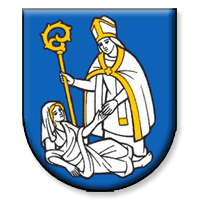 Názov materiáluRozpočtové opatreniaRozpočtové opatreniaPredkladáRNDr. Daniel DanišPodpis:Spracovateľ Ing. Zuzana HajsterováPodpis:Dátum rokovania26. 09. 201626. 09. 2016Dôvod predloženiaMateriál sa predkladá v zmysle Pravidiel rozpočtového hospodárenia mesta NovákyMateriál sa predkladá v zmysle Pravidiel rozpočtového hospodárenia mesta Nováky